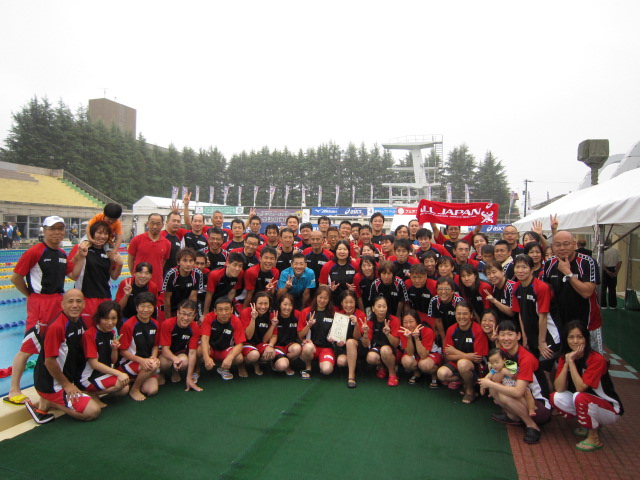 期日：平成２９年９月９日（土）～１０日（日）会場：尼崎スポーツの森（５０ｍ屋内）参加資格：（公財）日本水泳連盟の競技者登録又は（一社）日本ﾏｽﾀｰｽﾞ水泳協会の選手登録をしている、３０～７４才の男女区分：男女共通　　 　１部　３０～３４才　　  　６部　５５～５９才　　  　２部　３５～３９才　　  　７部　６０～６４才　　　  ３部　４０～４４才　  　　８部　６５～６９才　　　  ４部　４５～４９才　  　　９部　７０～７４才　★今年度より新設　　　  ５部　５０～５４才　　　参加料：１名　５，０００円（個人種目３種目以内）申込み先：兵庫県水泳連盟　事務局　　　　　　〒６５３－０８４２　　　　　　　　神戸市長田区水笠通３丁目４番２２号　　　　　　　　ＴＥＬ　078-641-1204 　ＵＲＬ　http://www.hyogo-sf.jp　　　　　　　　　★要項、申込み用紙等は兵庫県水泳連盟ホームページからダウンロードして下さい。その他：①参加人数に制限はありませんが、県別対抗のため、各県得点対象とな　　　　　 るのは、各種目・各区分で個人種目上位２名、リレー１チームです。それ以外はオープン参加となります。　　　　 ②リレーは、各区分でオープンチームも結成いたします。　　　　 ③兵庫県チームのユニホーム（Ｔシャツ、短パン、ｽｲﾐﾝｸﾞｷｬｯﾌﾟ、ジャージ上下）がありますので、ご希望の方はご購入下さい。ただし、初参加の方にはＴシャツ１枚をプレゼントいたします。         ④９月９日（土）の夜に懇親会を予定しております。詳細は後日お知らせ致しますので、奮ってご参加下さい。　　　　　　　　　　　　　　　　　　　　　　　　　　＜兵庫県水泳連盟＞